206002/206002•2022•83 І{1)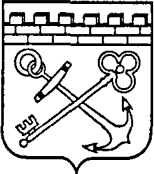 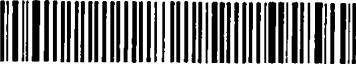 N' 206002-2022-831от 08.02.2022П РА В И Т Е Л Ь С Т В О Л Е Н И Н Г РА Д С К О Й О Б Л А С Т ИПОСТАНОВЛЕНИЕот 8 февраля 2022 года № 83О внесении изменения в постановление Правительства Ленинградской  области от 8 ноября 2021 года № 706   "Об утверждении результатов определения кадастровой стоимости объектов недвижимости (за исключением земельных участков), расположенных на территории Ленинградской области"В соответствии со статьей 21 Федерального   закона   от 3 июля 2016     года    №     237-ФЗ     "О     государственной    кадастровой     оценке" и решениями государственного бюджетного учреждения Ленинградской области   "Ленинградское   областное   учреждение    кадастровой    оценки" от 31 января 2022 года № 01/2022 и № 02/2022 Правительство Ленинградской области п о с т а н о в л я е т :Внести в постановление Правительства Ленинградской области от 8 ноября 2021 года № 706 "Об утверждении результатов определения кадастровой стоимости объектов недвижимости (за исключением земельных участков), расположенных на территории Ленинградской области" изменение, изложив строки 600213 и 600214 приложения (Кадастровая стоимость объектов недвижимости (за исключением земельных участков), расположенных на территории Ленинградской области) в следующей редакции:""-206002/206002-2022-831(I)2Настоящее постановление подлежит официальному опубликованию на официальном интернет-портале Администрации Ленинградской области в информационно-телекоммуникационной сети "Интернет" (далее — сеть "Интернет") в течение трех рабочих дней с даты его принятия.Ленинградскому областному комитету по управлению государственным имуществом (далее — комитет) в течение трех рабочих дней с даты вступления в силу настоящего постановления направить его копию, а также сведения об основаниях внесении таких изменений в отношении каждого объекта недвижимости в федеральный орган исполнительной власти, осуществляющий государственный кадастровый учет и государственную регистрацию прав.Комитету обеспечить осуществление функций уполномоченного органа Ленинградской области, предусмотренных частью 3 статьи 15 Федерального закона от 3 июля 2016 года № 237-ФЗ "О государственной кадастровой оценке", а именно в течение 30 рабочих дней с даты принятия настоящего постановления обеспечить информирование о его принятии путем:размещения извещения о принятии настоящего постановленияна официальном сайте комитета в сети "Интернет";размещения извещения о принятии настоящего постановления в официальном периодическом печатном издании Ленинградской области газете "Вести";размещения извещения на информационных щитах комитета;направления информации о принятии настоящего постановление в органы местного самоуправления поселений, муниципальных районов, городского округа.Контроль за исполнением настоящего постановления возложить на первого заместителя Председателя Правительства Ленинградской области — председателя комитета финансов.Настоящее постановление вступает в силу с даты официального опубликования.Кадастровая         стоимость,         утвержденная	настоящимпостановлением, применяется с 1 января 2022 года.ГубернаторЛенинградской области	А.Дрозденко